.*2 Tags (step and hold for 3 counts) & one step restartDance twice around first 16 counts tag (hold) start dance from beginning againDance twice around first 16 counts restart danceDance twice around first 16 counts tag (hold) start dance from beginning againSTEP TOUCHESOUT, OUT, IN, IN, ¼ VINETAGS: Instead of brush step, hold 3 counts – Restart danceRESTART: Instead of brush step – Restart Dance (No Holding)ROCKING CHAIR, ½ PIVOT, STEP, HOLDCROSS TOE STRUT, BACK TOE STRUT, WALK BACK 4XREPEATGot Your Number 101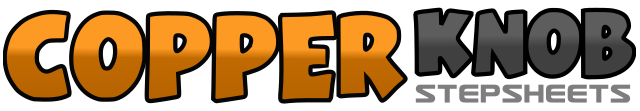 .......Count:32Wall:4Level:Beginner.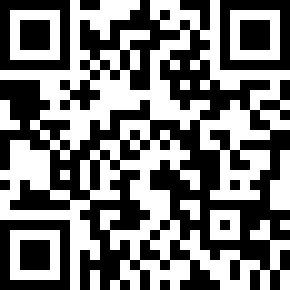 Choreographer:Dawn Rathbun (USA) - April 2018Dawn Rathbun (USA) - April 2018Dawn Rathbun (USA) - April 2018Dawn Rathbun (USA) - April 2018Dawn Rathbun (USA) - April 2018.Music:Got Your Number - Serena RyderGot Your Number - Serena RyderGot Your Number - Serena RyderGot Your Number - Serena RyderGot Your Number - Serena Ryder........1  2Step forward right, touch left next right3  4Step back left, touch right next left5  6Step back right, touch left next right7  8Step forward left, touch right next left1 2 3 4Step right out, step left out, step right in, step left in5 6 7 8Step side right, cross left behind right, step ¼ right with right, brush left next right1  2Step forward left, recover back right3  4Step back left, recover forward right5  6Step forward left, turn ½ right7  8Step forward left, hold1  2Cross right over left touching right toe, drop heel3  4Touch left toe back, drop heel5  6Step back right, step back left7  8Step back right, step back left